Electronic supplementary information forBiomolecule-assisted route to obtain nanostructured bismuth oxybromide with enhanced photocatalytic activityGenesis de O. Limaa, Thaylan P. Araújoa, José Renato de O. Limab, Gilza Maria P. Prazeresa, Carlos William A. Paschoalc, Elson Longod, Auro A. Tanakaa, Adeilton P. Maciela, Diego A. B. Barbosae, Marcio Aurélio P. Almeidab**Corresponding author.E-mail address: almeida.marcio@ufma.br  (Marcio Almeida).Fig. S1 FEG-SEM images of the as-prepared samples. a, b, c) BOB-gly. c) BOB-phe.Fig. S3 Nitrogen adsorption–desorption isotherms of the BiOBr compounds.Table S1. Refined structural data for the BiOBr samples, based on tetragonal symmetry.Table S2. Refined structural data for samples BOB-gly in the basis of the tetragonal symmetryTable S3. Parameters of nitrogen adsorption–desorption isotherms of the BiOBr compounds* BJH Desorption average pore diameter.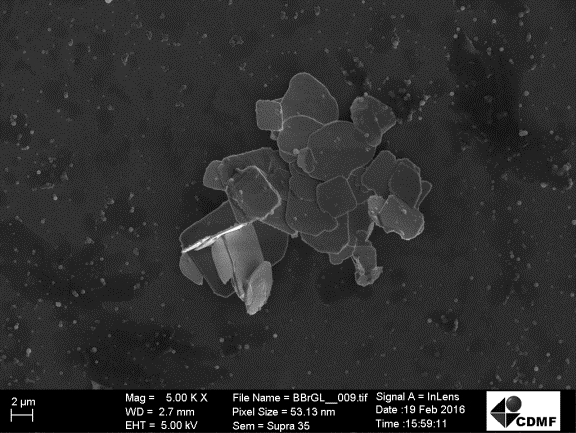 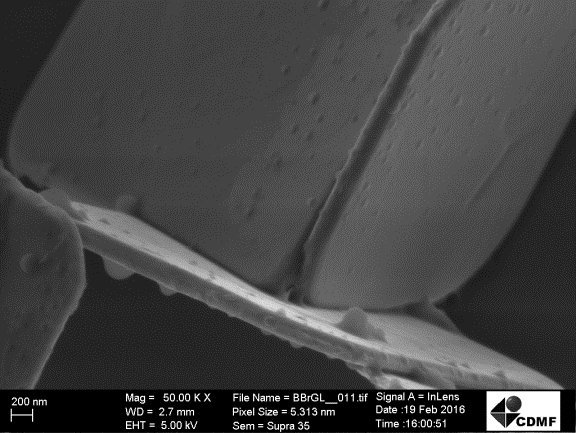 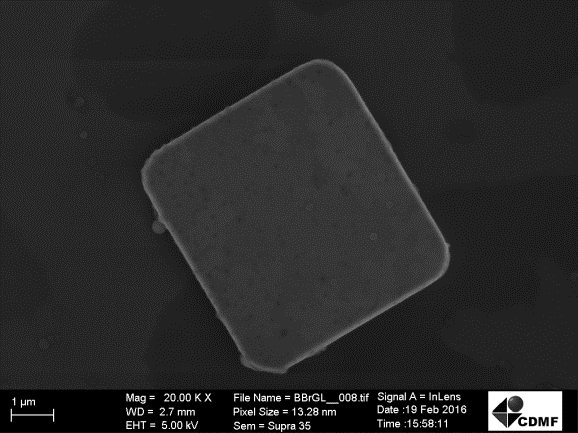 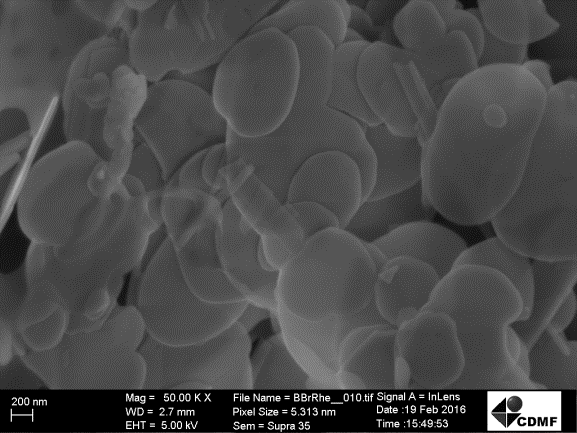 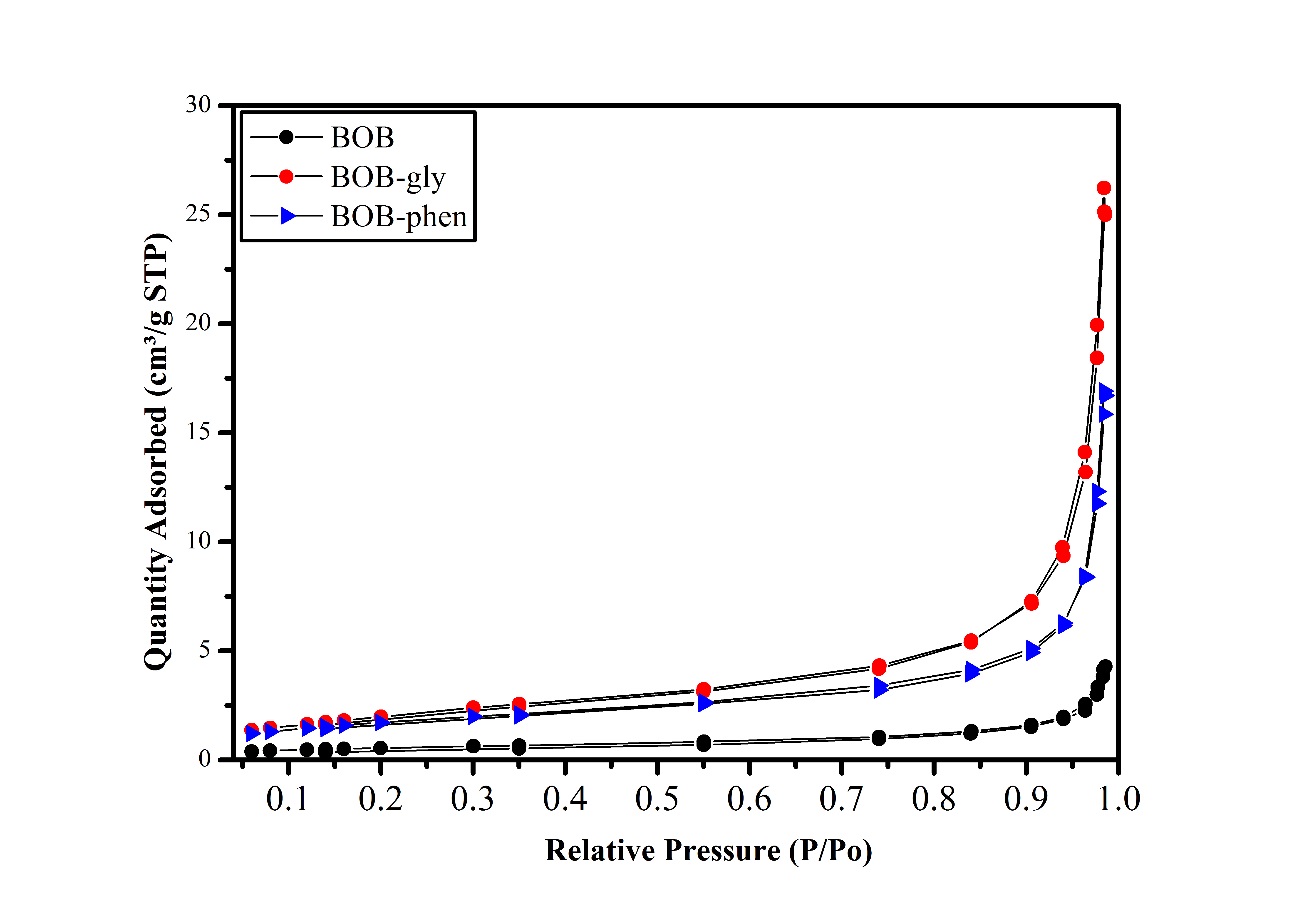 Space group: P4/nmm (#129); Z=2Space group: P4/nmm (#129); Z=2Space group: P4/nmm (#129); Z=2Space group: P4/nmm (#129); Z=2Space group: P4/nmm (#129); Z=2Space group: P4/nmm (#129); Z=2Space group: P4/nmm (#129); Z=2Space group: P4/nmm (#129); Z=2Space group: P4/nmm (#129); Z=2BOBBOBBOBBOBBOBBOBBOBBOBBOBCell parameters: a=3.91716(15) Å; c=8.08797(33) Å; cell volume 124.10(1) Å3Cell parameters: a=3.91716(15) Å; c=8.08797(33) Å; cell volume 124.10(1) Å3Cell parameters: a=3.91716(15) Å; c=8.08797(33) Å; cell volume 124.10(1) Å3Cell parameters: a=3.91716(15) Å; c=8.08797(33) Å; cell volume 124.10(1) Å3Cell parameters: a=3.91716(15) Å; c=8.08797(33) Å; cell volume 124.10(1) Å3Cell parameters: a=3.91716(15) Å; c=8.08797(33) Å; cell volume 124.10(1) Å3Cell parameters: a=3.91716(15) Å; c=8.08797(33) Å; cell volume 124.10(1) Å3Cell parameters: a=3.91716(15) Å; c=8.08797(33) Å; cell volume 124.10(1) Å3Cell parameters: a=3.91716(15) Å; c=8.08797(33) Å; cell volume 124.10(1) Å3Fractional coordinatesFractional coordinatesFractional coordinatesFractional coordinatesFractional coordinatesFractional coordinatesFractional coordinatesFractional coordinatesFractional coordinatesLabelWyckoff sitexyyzzOcc.UisoBi18j0.250.250.250.15389(16)0.15389(16)10.02876(35)Br18j0.250.750.750.65743(40)0.65743(40)10.03449(101)O14d0.250.750.750010.025Bismuth bond anglesBismuth bond anglesBismuth bond anglesBismuth bond anglesBismuth bond anglesBismuth bond anglesBismuth bond anglesBismuth bond anglesBismuth bond anglesAtom 1Atom 2Distance 1,2 (Å)Distance 1,2 (Å)Atom 3Distance 1,3 (Å)Distance 1,3 (Å)Bond angle (°)BiBr3.1698(17)3.1698(17)O2.3251(8)2.3251(8)74.786(41)Br3.1698(17)3.1698(17)Br3.1698(17)3.1698(17)76.465(51)O2.3251(8)2.3251(8)O2.3251(8)2.3251(8)73.251(25)BondsBondsBondsBondsBondsBondsBondsBondsBondsAtom 1Atom 2Bond distance (Å)Bond distance (Å)Bond distance (Å)BiBr4x3.1698(17)3.1698(17)3.1698(17)O14x2.3251(8)2.3251(8)2.3251(8)BOB-pheBOB-pheBOB-pheBOB-pheBOB-pheBOB-pheBOB-pheBOB-pheBOB-pheCell parameters: a=3.91937(48) Å; c=8.09242(116) Å; cell volume 124.31(3) Å3Cell parameters: a=3.91937(48) Å; c=8.09242(116) Å; cell volume 124.31(3) Å3Cell parameters: a=3.91937(48) Å; c=8.09242(116) Å; cell volume 124.31(3) Å3Cell parameters: a=3.91937(48) Å; c=8.09242(116) Å; cell volume 124.31(3) Å3Cell parameters: a=3.91937(48) Å; c=8.09242(116) Å; cell volume 124.31(3) Å3Cell parameters: a=3.91937(48) Å; c=8.09242(116) Å; cell volume 124.31(3) Å3Cell parameters: a=3.91937(48) Å; c=8.09242(116) Å; cell volume 124.31(3) Å3Cell parameters: a=3.91937(48) Å; c=8.09242(116) Å; cell volume 124.31(3) Å3Cell parameters: a=3.91937(48) Å; c=8.09242(116) Å; cell volume 124.31(3) Å3Fractional coordinatesFractional coordinatesFractional coordinatesFractional coordinatesFractional coordinatesFractional coordinatesFractional coordinatesFractional coordinatesFractional coordinatesLabelWyckoff sitexyyzzOcc.UisoBi18j0.250.250.250.15218(18)0.15218(18)10.03946(54)Br18j0.250.750.750.65919(43)0.65919(43)10.04905(167)O14d0.250.750.750010.025Bismuth bond anglesBismuth bond anglesBismuth bond anglesBismuth bond anglesBismuth bond anglesBismuth bond anglesBismuth bond anglesBismuth bond anglesBismuth bond anglesAtom 1Atom 2Distance 1,2 (Å)Distance 1,2 (Å)Atom 3Distance 1,3 (Å)Distance 1,3 (Å)Bond angle (°)BiBr3.1676(17)3.1676(17)O2.3173(8)2.3173(8)74.492(41)Br3.1676(17)3.1676(17)Br3.1676(17)3.1676(17)76.531(51)O2.3173(8)2.3173(8)O2.3225 (9)2.3225 (9)73.539(25)BondsBondsBondsBondsBondsBondsBondsBondsBondsAtom 1Atom 2Bond distance (Å)Bond distance (Å)Bond distance (Å)BiBr4x3.1676(17)3.1676(17)3.1676(17)O14x2.3173(8)2.3173(8)2.3173(8)Space Group: P4/nmm (#129); Z=2Space Group: P4/nmm (#129); Z=2Space Group: P4/nmm (#129); Z=2Space Group: P4/nmm (#129); Z=2Space Group: P4/nmm (#129); Z=2Space Group: P4/nmm (#129); Z=2Space Group: P4/nmm (#129); Z=2Space Group: P4/nmm (#129); Z=2Space Group: P4/nmm (#129); Z=2Space Group: P4/nmm (#129); Z=2BOB-glyBOB-glyBOB-glyBOB-glyBOB-glyBOB-glyBOB-glyBOB-glyBOB-glyBOB-glyCell parameters: a=3.91936(15) Å, c=8.09196(32) Å; Cell volume 124.30(1) Å3Cell parameters: a=3.91936(15) Å, c=8.09196(32) Å; Cell volume 124.30(1) Å3Cell parameters: a=3.91936(15) Å, c=8.09196(32) Å; Cell volume 124.30(1) Å3Cell parameters: a=3.91936(15) Å, c=8.09196(32) Å; Cell volume 124.30(1) Å3Cell parameters: a=3.91936(15) Å, c=8.09196(32) Å; Cell volume 124.30(1) Å3Cell parameters: a=3.91936(15) Å, c=8.09196(32) Å; Cell volume 124.30(1) Å3Cell parameters: a=3.91936(15) Å, c=8.09196(32) Å; Cell volume 124.30(1) Å3Cell parameters: a=3.91936(15) Å, c=8.09196(32) Å; Cell volume 124.30(1) Å3Cell parameters: a=3.91936(15) Å, c=8.09196(32) Å; Cell volume 124.30(1) Å3Cell parameters: a=3.91936(15) Å, c=8.09196(32) Å; Cell volume 124.30(1) Å3Fractional CoordinatesFractional CoordinatesFractional CoordinatesFractional CoordinatesFractional CoordinatesFractional CoordinatesFractional CoordinatesFractional CoordinatesFractional CoordinatesFractional CoordinatesLabelWyckoff SitexyyzzOcc.UisoUisoBi18j0.250.250.250.15340(15)0.15340(15)10.02908(30)0.02908(30)Br18j0.250.750.750.65951(38)0.65951(38)10.03492(87)0.03492(87)O14d0.250.750.750010.0250.025Bismuth Bond AnglesBismuth Bond AnglesBismuth Bond AnglesBismuth Bond AnglesBismuth Bond AnglesBismuth Bond AnglesBismuth Bond AnglesBismuth Bond AnglesBismuth Bond AnglesBismuth Bond AnglesAtom 1Atom 2Distance 1.2 (Å)Distance 1.2 (Å)Atom 3Distance 1.3 (Å)Distance 1.3 (Å)Bond Angle (°)Bond Angle (°)BiBr3.1680(17)3.1680(17)O2.3248(7)2.3248(7)74.723(39)74.723(39)Br3.1680(17)3.1680(17)Br3.1680(17)3.1680(17)76.522(51)76.522(51)O2.3248(7)2.3248(7)O2.3248(7)2.3248(7)73.265(22)73.265(22)BondsBondsBondsBondsBondsBondsBondsBondsBondsBondsAtom 1Atom 2Bond Distance (Å)Bond Distance (Å)Bond Distance (Å)BiBr4x3.1680(17)3.1680(17)3.1680(17)O14x2.3248(7)2.3248(7)2.3248(7)ParameterBOBBOB-glyBOB-pheCorrelation Coefficient0.99990780.99951730.9998873Specific area, SBET (m2/g)2.02177.69506.3410Total pore volume, VBJH (cm3/g)0.0066970.0389630.026159Pore diameter, Dp (Å)*129.435161.975147.092